ArRahmah Islamic Institute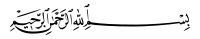 Advance Taleem ul Quran Course 2019Open Book Assignment Juz 6Mail to:  assignment.advtq19@gmail.comSurah An Nisa  ٱلۡجَهۡرَ بِٱلسُّوٓءِ مِنَ ٱلۡقَوۡلِ se kis qism ki baatein murad hain aur kin logon ko yeh ijazat hai ke woh aisa kar saktey hain, misal (example) se wazeh karein. (4 marks)____________________________________________________________________________________________________________________________________________________________________________________________________________________________________________________________________________________________________________________________________________________________________________________________________________________________________________________________________________Ayat 150 main يُفَرِّقُواْ بَيۡنَ ٱللَّهِ وَرُسُلِهِۦ   se kya murad hai? (3 marks)______________________________________________________________________________________________________________________________________________________________________________________________________________________________________Is pare (Juz) se 3 dalail aise dein jis se wazeh hota hai ki Isa  khuda nahi hai. Ayat number aur apne mauquf ko 3 points main wazeh karein.(5 marks)________________________________________________________________________________________________________________________________________________________________________________________________________________________________________________________________________________________________________________________________________________________________________________Yahood ke dilon per muhr lagne ki wajah kya thi? 4 wajohaat likhein. (4 marks)____________________________________________________________________________________________________________________________________________________________________________________________________________________________________________________________________________________Kin wajohaat ki bina per Yahood per halal cheezein bhi haram kar di gayein? (4 marks)________________________________________________________________________________________________________________________________________________________________________________________________________________________________________________________________________________________________________________________________________________________________________________Isa  ke baare main Quran ka mauquf bayan kijiye ke unko qatal kya gaya ya suli chadhaya gaya? Apne mauquf ke haqq main daleel ke liye ayat number likhein. (4 marks)________________________________________________________________________________________________________________________________________________________________________________________________________________________________________________________________________________________________________________________________________________________________________________Rasoolon ki biasat ka ek ehm maqsad bayan karein aur iski roshni main aap ne apne amal ki kya baat li. (4 marks)______________________________________________________________________________________________________________________________________________________________________________________________________________________________________Surah Al Ma’idahSurah Al Ma’idah ki fazilat bayan karein.   (4 marks)________________________________________________________________________________________________________________________________________________________________________________________________________________________________________________________________________________________________________________________________________________________________________________“Shair Allah شعائراللہ ” kya hote hain is ke baare main humara rawayya kya hona chahiye?   (4 marks)__________________________________________________________________________________________________________________________________________________________________________________________________________________________________________________________________________________________________________________________________ تَعَاوَنُواْ عَلَى ٱلۡبِرِّ وَٱلتَّقۡوَىٰۖ وَلَا تَعَاوَنُواْ عَلَى ٱلۡإِثۡمِ وَٱلۡعُدۡوَٰنِۚPer aap kaise amal karenge, dono ki 2,2 examples likhein.   (5 marks)________________________________________________________________________________________________________________________________________________________________________________________________________________________________________________________________________________________________________________________________________________________________________________Ayat 3 main “أَكۡمَلۡتُ لَكُمۡ دِينَكُمۡ” aur  “أَتۡمَمۡتُ عَلَيۡكُمۡ نِعۡمَتِي” main kya farq hai? Iske baad deen ke baare main humara kya nazaryah hona chahiye?   (4 marks)______________________________________________________________________________________________________________________________________________________________________________________________________________________________________________________________________________________________________________________________________________________________________________________________________________________________Musafir aur Muqeem ki socks per masah ki muddat kitni hai? Masah ki muddat kab se shuru hoti hai? Kin cheezo per masah kya jaa sakta hai?  (4 marks)________________________________________________________________________________________________________________________________________________________________________________________________________________________________________________________________________________________________________________________________________________________________________________Dilo ki sakhti ki alamat kya hai? 2 alamat likhein.  (4 marks)____________________________________________________________________________________________________________________________________________________________________________________________________________________________________________________________________________________“Fatrah - فَتۡرَةٖ” se kya murad hai? Yeh kab hoa?  (3 marks)____________________________________________________________________________________________________________________________________________________________________________________________________________________________________________________________________________________Habeel aur Qabeel ke qisse se aap ne jo sabaq liye in main se 3 sabaq likhein.   (4 marks)__________________________________________________________________________________________________________________________________________________________________________________________________________________________________________________________________________________________________________________________________________________________________________________________________________________________________________________________________________________________________________________________Kitne ki chori per haath kata jaayega aur kaunsa haath kata jaayega? (3 marks)________________________________________________________________________________________________________________________________________________________________________________________Muharbe ki ayat kaunsi hai? number likhein.  Muharbe ki saza kya hai? Muharbe aur zameen main fasad ki 1,1 examples likhein?  (4 marks)________________________________________________________________________________________________________________________________________________________________________________________________________________________________________________________________________________________________________________________________________________________________________________Ayat 32 ka Qanoon kya sirf Bani Israeel ke liye hai? Apne jawab ki taaeed main daleel dein. (4 marks)______________________________________________________________________________________________________________________________________________________________________________________________________________________________________ “سَمَّٰعُونَ لِلۡكَذِبِ” kis qism ka mizaj hai?   (3 marks)____________________________________________________________________________________________________________________________________________________________________________________________________________________________________________________________________________________Allah SWT jin logon se muhabbat karta hai unki khususiyaat kya hai?  (3 marks)__________________________________________________________________________________________________________________________________________________________________________________________________________________________________________________________________________________________________________________________________“أَكَّٰلُونَ لِلسُّحۡتِ” se kya murad hai? Iska kya nuqsaan hai? (3 marks)__________________________________________________________________________________________________________________________________________________________________________________________________________________________________________________________________________________________________________________________________Ayat 69 main bayan kardah tamam aqwaam Allah aur Yum e Akhrat per Imaan lane aur Amal e Saleh karne se Jannat main dakhil ho sakti hain, Ayat ko wazeh karein. (3 marks)______________________________________________________________________________________________________________________________________________________________________________________________________________________________________"مَآ أُنزِلَ" ya  "أَنزَلَ ٱللَّهُ"  Ke alfaaz abhi tak Surah Al Ma’dah main kitni baar aaye hain? Is se kitab e ilaahi ki kya ehmiyat pata chalti hai? 3 points likhein.  (4 marks)________________________________________________________________________________________________________________________________________________________________________________________________________________________________________________________________________________________________________________________________________________________________________________Allah SWT ki taraf se kisi Qaum per lanat kab hoti hai? 
أَمَر بِٱلۡمَعۡرُوفِ وَنَهِيى عَنِ ٱلۡمُنكَرِKi Islaam mai kya ehmiyat hai? Daleel main 2 ahadees likhein. (4 marks)__________________________________________________________________________________________________________________________________________________________________________________________________________________________________________________________________________________________________________________________________Tauba aur Astaghfaar main kya farq hai? Is ko misaal se wazeh karein. (3 marks)____________________________________________________________________________________________________________________________________________________________________________________________________________________________________________________________________________________Ghusul ka masnoon tareeqa likhein. (3 marks)__________________________________________________________________________________________________________________________________________________________________________________________________________________________________________________________________________________________________________________________________جزاك اللهُ خيراً